Peach and Blueberry Cornmeal CobblerYield: 6 portions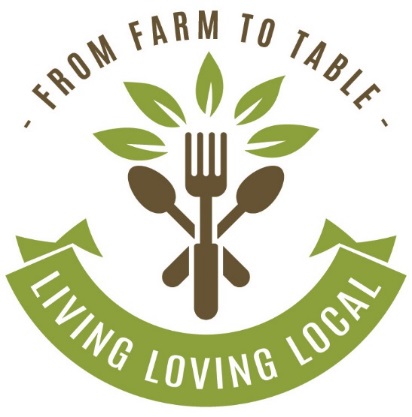 3 cups fresh or frozen blueberries4 cups fresh peaches, peeled and chopped1/3 cup sugar1 Tbsp. cornstarch1/2 tsp almond extract1 cup all-purpose flour1/3 cup cornmeal, divided1/4 cup sugar1 tsp each baking powder and ground ginger1/4 tsp baking sodaPinch salt1/4 cup cold butter, cubed3/4 cup buttermilkPre-heat oven to 400FGently toss together blueberries, peaches, sugar, cornstarch and almond extract; scrape into 8-inch square baking dish. 

In bowl, whisk together flour, 1/4 cup of the cornmeal, sugar, baking powder, ginger, baking soda and salt. Using pastry blender or 2 knives, cut in butter until mixture resembles crumbs. Drizzle in buttermilk, stirring with fork to form soft, sticky dough. With spoon, drop 9 evenly spaced mounds over blueberry mixture. Sprinkle with remaining cornmeal. 

Bake until topping is light golden and no longer doughy, about 35 min. Serve warm. 



